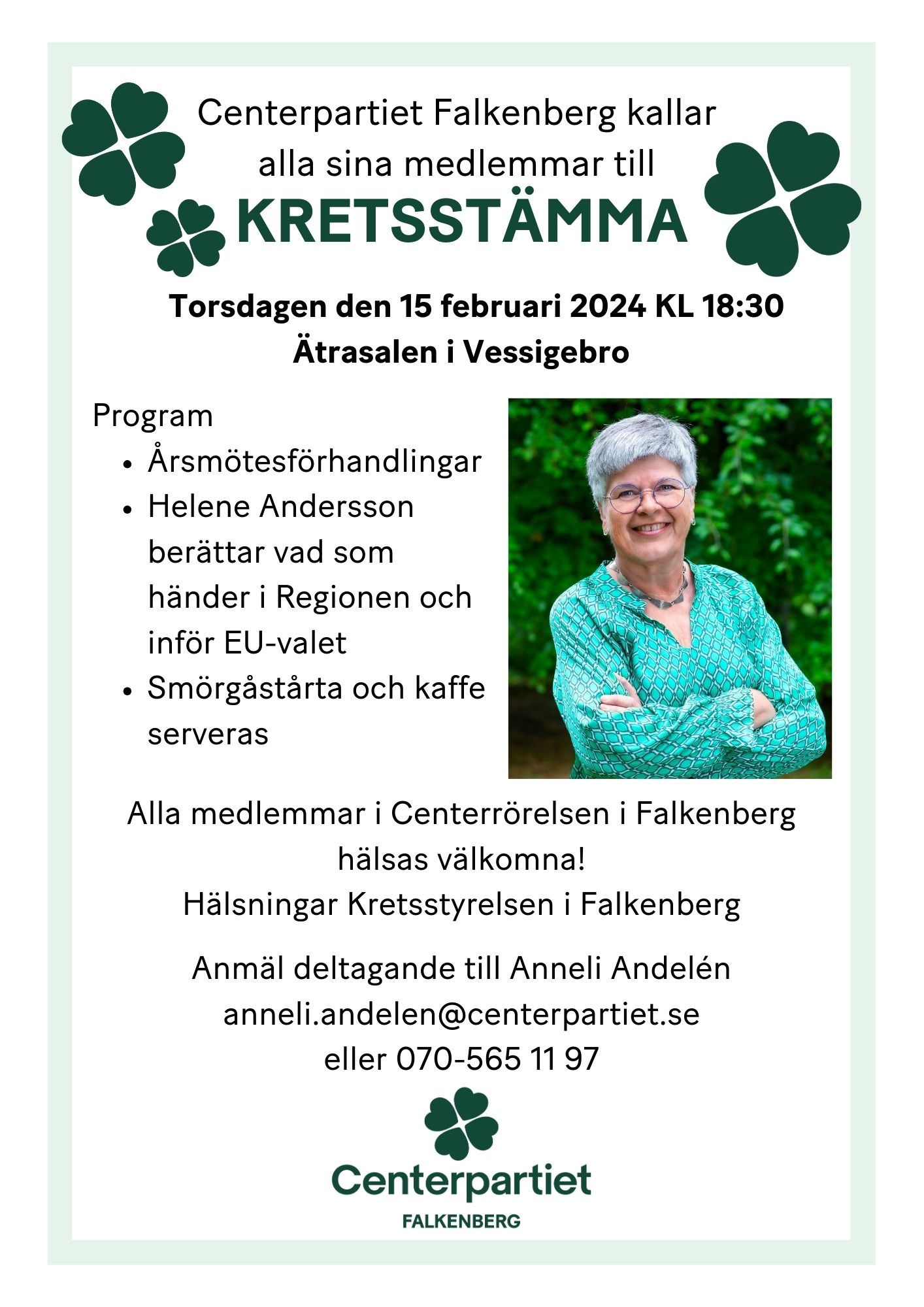 Dagordning för kretsstämmaCenterpartiet Falkenberg 15 februari 2024Plats: Ätrasalen Vessigebro kl. 18.301, Mötet öppnas2, Val av mötesfunktionärer   a, Mötesordförande Valberedningens förslag: Ulf Johansson, Vessigebro   b, Vice ordförande Valberedningens förslag: Ulla Richardsson, Vessigebro   c, Sekreterare Valberedningens förslag: Johan Johansson, Årstad   d, Justeringsperson/-er   e, Rösträknare3, Godkännande av kallelse4, Fastställande av röstlängd5, Fastställande av föredragningslista6, Styrelsens berättelse över det gångna årets verksamhet och ekonomi7, Revisorernas berättelse8, Fastställande av balans- och resultaträkning9, Fråga om ansvarsfrihet för styrelsen10, Diskussion kring styrelsens verksamhetsplan och budget för kretsen11, ErsättningsfrågorValberedningens förslag:Föreslå stämman följande arvoden för 2024:- Ordförande 6 000 kr- Kassör 4 000 kr- Den som utses till sekreterare får arvode på 200 kr per upprättat mötesprotokoll- Mötesarvode 200 kr per bevistat möte- Reseersättning enligt den skattefria delen, f.n.25 kr/mil.12, Beslut om antal ledamöter i kretsstyrelsen  Valberedningens förslag:Föreslå stämman att välja 9 ordinarie ledamöter.13, Förslag till ordförande i styrelsen:a. Föreslå stämman att välja om Katrin Carlsson, Falkenberg 14, Förslag på övriga ledamöter i styrelsen:a. Till övriga ledamöter föreslås omval av:Claes Claesson, SkogstorpJenny Fredman, UllaredDavid Andersson, FalkenbergPer-Gunnar Andersson, FalkenbergGustav Johansson, VessigebroMoa Lindqvist, OkomeAnna Perborn-Andersson, HebergSamt nyval efter Per Johansson:Conny Wernersson, Gällared 15, Förslag på revisorer och revisorssuppleanta. Till ordinarie revisorer föreslås omval avJan-Erik Larsson, Ljungby ochMarianne Carlsson, Ljungbyb. Som revisorssuppleant föreslås omval avLisbeth Riberth, Fagered16, Förslag på ombud till distriktsstämman. Valberedningen föreslår 35 ombud:1. Anna Perborn Andersson, Heberg2. Maria Larsson, Köinge3. Per Johansson, Falkenberg4. Katrin Carlsson, Falkenberg5. Annika Bergman, Morup6. David Andersson, Falkenberg7. Ulrika Persson, Ljungby8. Jenny Fredman, Ullared9. Claes Åkerberg, Falkenberg10. Conny Wernersson, Gällared11. Inger Gustafsson, Köinge12. Ingvar Andersson, Falkenberg13. Ingemar Johansson, Ugglarp14. Ingmar Bengtsson, Falkenberg15. Mats-Uno Svensson, Fagered16. Anneli Andelén, Falkenberg17. Lisbeth Riberth, Fagered18. Moa Lindqvist, Falkenberg19. Ulla Rickardsson, Vessigebro20. Kerstin Angel, Heberg21. Claes Claesson, Skogstorp22. Peggen Andersson, Okome23. Gustav Johansson, Sjönevad24. Irene Karlsson, Älvsered25. Linnea Karlsson, Fagered26. Tore Holmefalk, Glommen27. Roy Carlsson, Falkenberg28. Jennie Dannegren, Krogsered29. Jan-Erik Larsson, Vessigebro30. Siv Nyman, Skogstorp31. Rickard Lindqvist, Fegen32. Carolina Ivarsson, Falkenberg33. Björn Ljunggren, Slöinge34. Staffan Albinsson, Långås35. Shlomo Gavie, HebergErsättare:36. Kristina Lindberg, Fagered37. Ann-Margret Kristensson, Falkenberg38. Jan Johansson, Falkenberg17, Till ombud vid ev. extra partistämma föreslås omval av:Katrin Carlsson som ordinarie med Claes Claesson och Jenny Fredman som ersättare.18, Till kretsens representant i distriktets kyrkopolitiska sektion, valberedningens förslag: Ulrika Persson, Ljungby19, Val av valberedningAnn-Margret Kristensson Falkenberg sammankallande (omval)Shlomo Gavie Årstad (omval)Jan Johansson Falkenberg (omval)Millis Wernersson Falkenberg (nyval)19, Framställningar och förslag från kretsstyrelsen20, Behandling av motioner21, Helene Andersson, Regionråd i Region Halland, berättar och svarar på frågor kring vad som händer i Regionen samt information inför EU-valet22, Rapportera, Rapport från representanter i kommunens olika nämnder och bolag23, Vid mötet väckta frågor24, Mötet avslutasFotografering